TELİF HAKKI DEVİR FORMU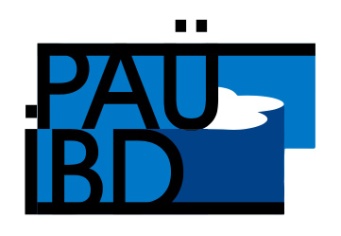 PAMUKKALE ÜNİVERSİTESİ İLETİŞİM BİLİMLERİ DERGİSİ EDİTÖR VE YAYIN KURULU’NA
Pamukkale Üniversitesi İletişim Fakültesi Pamukkale Üniversitesi İletişim Fakültesi Dergisi’nde yayınlanmak üzere gönderdiğim(iz) "………………….." başlıklı çalışmanın daha önce başka bir yerde yayımlanmadığı, yayınlanmak üzere değerlendirme aşamasında olmadığı ve yayımlanmak üzere kabul edilmediğini bildiririm/bildiririz. Çalışmanın yayınlanmak üzere kabul edilmesi durumunda ise Pamukkale Üniversitesi İletişim Bilimleri Dergisi’nin bütün yayın haklarına sahip olduğunu kabul ederim/ederiz. Bunun yanında çalışmada telif haklarını ihlal eden herhangi bir içeriğin yer almadığını beyan ederim/ederiz.                                                           Tarih:                                                                                   Yazar(lar)ın adı-soyadı ve imzası:(Telif Hakkı Devir Formu'nun doldurulup, imzalanması ve taratılarak sisteme yüklenmesi gerekmektedir.)